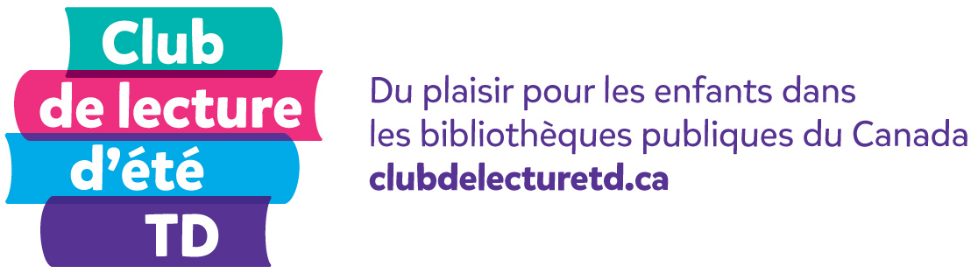 Nom : _____________________________ Âge : _______Ce que j’ai lu :___________________________________Auteur(e) :_____________________________________Appréciation (encercle ton choix) : A = Formidable  		B = Pas mal  		C = EnnuyeuxOU ma propre évaluation : ________________________Réponds aux questions suivantes :As-tu appris quelque chose de nouveau ou d’intéressant dans ce livre?Pourquoi as-tu choisi ce livre?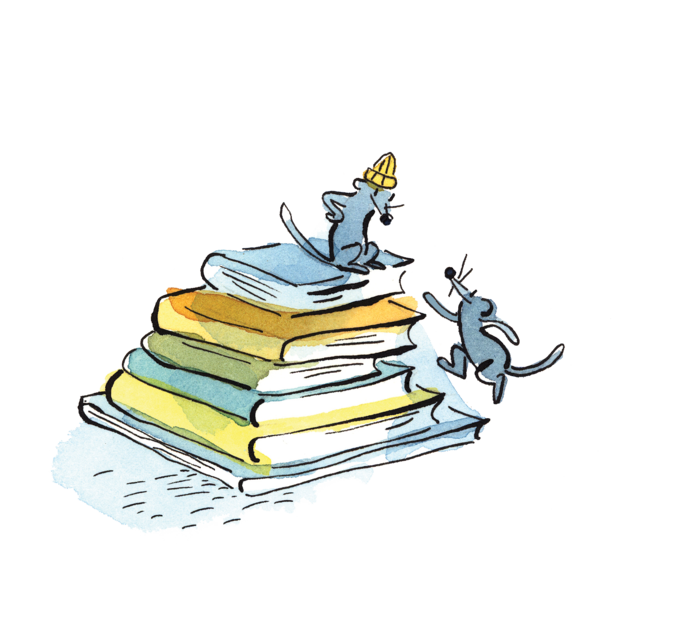 